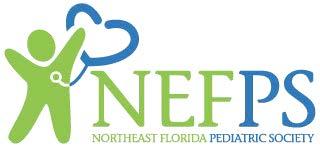 Wednesday, January 31, 2018Baptist Medical Center8:00am – Howard 214M I N U T E S
CALL TO ORDER: The Northeast Florida Pediatric Society (NEFPS) meeting was called to order on Wednesday, January 31, 2018 at 8:05am in WCH Boardroom by Dr. Scimeme, President.ATTENDANCE: The roster of attendance is filed in the WCH Medical Affairs Office, recorded in the medical staff database, ECHO.  GUESTS:  NoneADOPTION OF MINUTES: The minutes of the November 29, 2017 NEFPS meeting were adopted as written.There being no further business, the meeting was adjourned at 8:50am. The next meeting of the Northeast Florida Pediatric Society will take place on Wednesday, May 30, 2018 at 8:00am in Function Room C at Baptist Medical Center.Submitted by:                                				Approved by:
_____________________________                    			______________________________Ryan Cantville, DO						Jason Scimeme, MD			Secretary/Treasurer 						PresidentITEMDISCUSSIONRECOMMENDATIONFOLLOW-UPWELCOMEDr. Scimeme called the meeting to order and thanked everyone for coming.  He asked that the minutes from the last meeting be reviewed and for a motion to approve.  Motion made to approve the minutes. Minutes accepted.Minutes to the WCH Medical Board for information.NEW BUSINESSSchool Health Program Report: Dr. Beverly reported: Working on Duval schools No Nits program for head lice and to not have children sent home for lice.  She would like NEFPS to write and sign off on making sure Duval County Schools follow the AAP recommendation on lice and school dismissal. She will write the letter and get it back to the committee.Also working on the flu shot program for the school to have those shots entered into Florida Shots sooner than 6 weeks. Dr. Madeline Joseph reported that the Florida Senate has passed a bill in the last week to have all providers required to use Florida shots. Now it is awaiting approval from the House. Accepted as information.NoneSTANDING BUSINESSChildren’s Medical Services (CMS) /Duval County Medical Society (DCMS)/Florida Chapter of the American Academy of Pediatrics (FCAAP):  Dr. Joseph, current FCAAP President reported  - Working on Medicaid reimbursement to get increased payment up to Medicare rates for pediatricians in Florida. This has been accomplished for pediatricians who meet the criteria for Patient-Centered Medical Homes (PCMH). There are five subspecialties that also can qualify as a PCMH including cardiology, nephrology, neurology, endocrinology, and psychiatry. AAP has built a new headquarters building and is looking for the Florida Chapter to raise $50,000. The Florida chapter is short $8000 and is looking to see if NEFPS would be willing to donate any funds.  The Florida Chapter of AAP has yearly conference in Orlando over Labor Day. 
WCH Update:  No report.University of Florida:  Dr. Childers reported that seven family practice peds practices currently under UF Family medicine department will now be under the department of pediatrics starting July 1, 2018.Nemours Children’s Specialty Care (NCSC) Update: New Ophthalmology physician introduced,  Dr. Karen Shimshak St. Vincent’s Update:  None Secretary –Treasurer’s Report:  Currently there is a $26,493.78 in the checking account. Accepted as information.NoneAccepted as information.Accepted as information.

None

Accepted as information.None














NoneNoneNone

None

NoneOLD BUSINESS